Category – Practice Nurse Award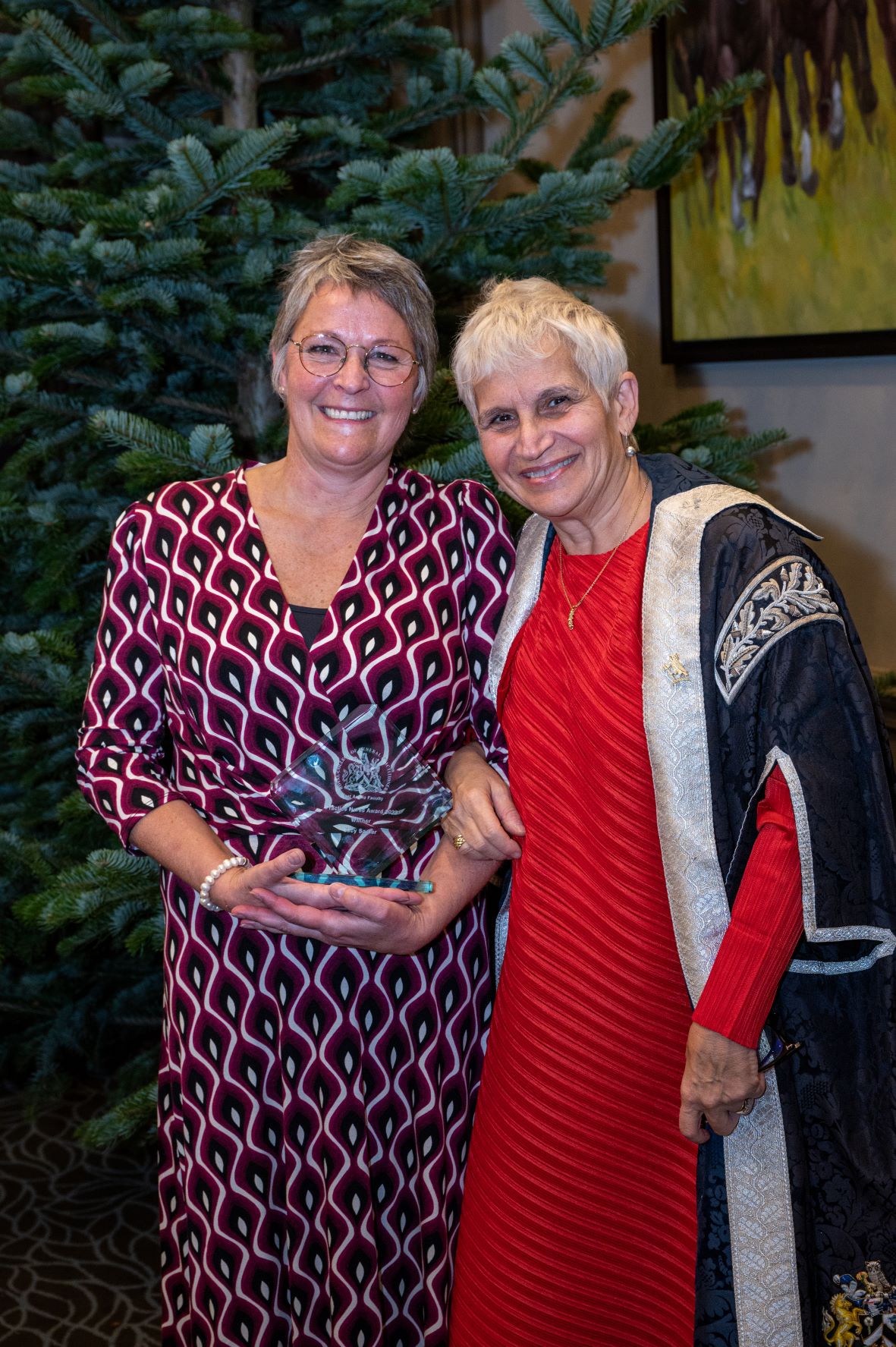 Prize Glass Engraved Plaque and CertificateThis award is for the most outstanding contribution to Primary Care service provision or development by a Practice Nurse in the preceding year.The Awards process is overseen by a panel of judges made up of members of the RCGP East Anglia Faculty Board, both GPs and lay members.  The judges will be looking for evidence such as: Submissions should include reference to and evidence (where possible) of one or more of the following criteria: Patient recommendation of a Practice Nursing intervention which has made a significant difference to their health.  For example: support with management of a long term condition.Demonstrable improvement in health of population beyond QoF— namely to NICE targets.Improvement in attendance and engagement with all aspects of the population.  For example: housebound, homeless. Examples of evidence include:Patient surveys, lettersFeedback from colleagues, both in the practice and outsideHospital lettersAudits especially of NICE targetsWork with community or with minority groups of patientsApplication FormEntry Details:Category of Award			PRACTICE NURSE AWARD 2024Name (person nominated)		_______________________________________________Job Title (person nominated)		_______________________________________________Contact email (person nominated)	_______________________________________________Your name and contact detailsWritten submission up to 500 wordsPlease provide up to 5 pieces of evidence to support application, these can by from colleagues, practice team staff or patients etcPlease complete the application form below and email with attached evidence to:  eanglia@rcgp.org.uk; Closing date for entries – Wednesday 4 September 2024, 12 noonNameEmail AddressTelephone NumberPlease complete the application form and email with attached evidence to:  eanglia@rcgp.org.uk; Closing date for entries – Wednesday, 4 September 2024, 12 noon.